			Zápisnica zo zasadnutia Obecného zastupiteľstva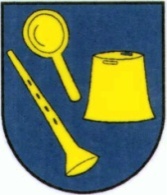 			vo Valaskej Dubovej konaného dňa 22.10.2014Prítomní: Podľa priloženej prezenčnej listinyPísanie zápisnice:  Bc. Anna BockováNavrhovatelia a overovatelia zápisnice:  Ing. Jozef Laco, Pavol HolubčíkPROGRAM:Otvorenie zasadnutia Voľba zapisovateľa, navrhovateľov zápisnice a overovateľov zápisnicePríprava rozpočtu na r.2015Prijatie uznesenia na výstavbu multifunkčného ihriskaRôzneDiskusiaUznesenieZáver       K BODU 1: Otvorenie zasadnutia Starosta obce otvoril zasadnutie OZ privítaním prítomných poslancov. K BODU 2: Voľba zapisovateľa, navrhovateľov zápisnice a overovateľov zápisniceOZ jednomyseľne určilo za zapisovateľku Bc. Annu Bockovú, Navrhovateľov a overovateľov zápisnice: Ing. Jozefa Lacu a Pavla Holubčíka Hlasovali za: Gregorová, Dubovská, Mgr. Kereškéni, Kováčik, GajdošováNikto sa hlasovania nezdržal, nikto nebol proti.K BODU 3: Príprava rozpočtu na r.2015Poslanci rokovali o návrhu rozpočtu na  rok 2015. Poslanec Ing. Laco navrhuje navýšiť výdavky na opravu a údržbu domu smútku, konkrétne:  sanita – oprava poškodených častí, vymaľovanie, odpad, WC, umývadlo, žumpa, sfunkčniť rozvody vody,...  Zástupkyňa J. Dubovská navrhla navýšiť originálne kompetencie na MŠ, nakoľko sú nepostačujúce, taktiež aj na ZŠ. Návrh rozpočtu obce vychádza z plnenia a čerpania rozpočtu v roku 2014, nakoľko MF ešte nezverejnilo výšku podielových daní a tým nie sú stanovené koeficienty na výpočet dotácií na MŠ a ZŠ, ktoré tvoria najvyššiu položku rozpočtu. Mzdové prostriedky a odvody boli navrhnuté ako v roku 2014. Stolnotenisovému klubu bola navýšená dotácia na 750,-€, DHZ na 2935,-€, dom smútku 3294,-€, Futbalový klub zostáva na 1500,-€.Zároveň sa pripravoval návrh rozpočet na roky 2016,2017.Za návrh rozpočtu na rok 2015hlasovali:  Gregorová, Dubovská, Mgr. Kereškéni, Kováčik, Gajdošová, Ing. Laco, Holubčík.Nikto sa hlasovania nezdržal, nikto nebol proti.Návrh rozpočtu na roky 2016, 2017  vzali poslanci na vedomie.K BODU 4: Prijatie uznesenia na výstavbu multifunkčného ihriskaStarosta informoval poslancov  o možnosti realizácie multifunkčného ihriska. Projekt bol vypracovaný  konkrétne pre našu obec.Poslanci sú za realizáciu športovísk, v tomto prípade multifunkčného ihriska, ktoré je potrebné pre športové vyžitie našich občanov, no z dôvodu nedostatku finančných prostriedkov si to obec momentálne nemôže dovoliť. Poslanci súhlasia len v tom prípade, že spoluúčasť neprekročí 5%  z čiastky 40 000,-€, na ktorú bola pôvodne podaná žiadosť splnomocnencovi pre kultúru a šport.Uznesenie: Poslanci neschvaľujú výstavbu  multifunkčného ihriska v navrhovanom navýšenom rozpočte, odporúčajú starostovi  konzultovať zmenu - zmenšením ihriska, aby sme sa dostali na čiastku 40.000,-€  + 5 % spoluúčasť.Hlasovali: za: Gregorová, Dubovská, Mgr. Kereškéni, Kováčik, Gajdošová, Ing.Laco, Holubčík.Proti: niktoNikto sa hlasovania nezdržal.K BODU 5: Rôzne5a) Starosta informoval prítomných o priebehu  Michalského dňa,  poďakoval poslancom, ktorí sa pričinili pri organizovaní tejto peknej akcie. Poslanci zhodnotili akciu ako úspešnú a dobre zvládnutú. Financie vyzbierané z tomboly v sume 459,90 €  boli použité na výstavbu mostíka z hlavnej ulice na školskú (Uznesenie 57/2014, zo dňa 30.7.2014).5b)Starosta informoval poslancov, že Zmluva o poskytovaní služieb v oblasti verejného obstarávania so spoločnosťou KOSTA s.r.o., Trenčín  bola podpísaná – zateplenie KD.5c)Starosta informoval o premostení z hlavnej ulice na školskú, ktoré je už dokončené.5d)Starosta informoval poslancov  o  neriešení  sťažnosti p. P. Kereškéniho, Valaská Dubová č. 117, ktorú podal  na zasadnutí OZ dňa 25.6.2014 a  ktorá je v kompetencii Komisie životného prostredia  a výstavby, lesného a vodného hospodárstva a ochranu verejného poriadku (predseda Mgr.M.Kereškéni),  5e)Starosta informoval o úprave okolia  pri hlavnom kríži na cintoríne.Uvedené informácie vzali poslanci na vedomie.K BODU 8: ZáverStarosta poďakoval prítomným poslancom a ukončil zasadnutie. 								................................								         Ing. Jozef Fleis									starosta obceZápisnicu napísala dňa  22.10.2014:  Bc. Anna BockováNavrhovatelia a overovatelia zápisnice:Pavol Holubčík       .........................................................Ing. Jozef Laco       .........................................................